 			SchoolondersteuningsprofielAnne Frankschool2017 - 2018Stichting PCBO Meppel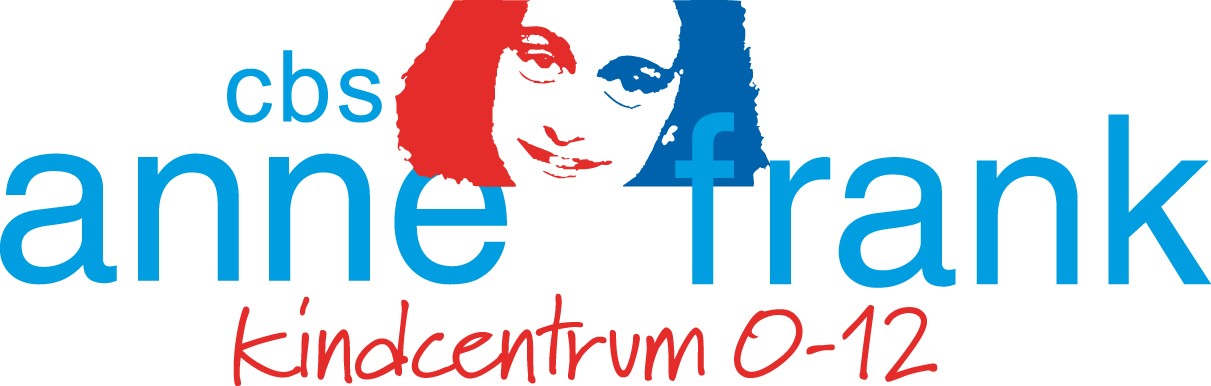 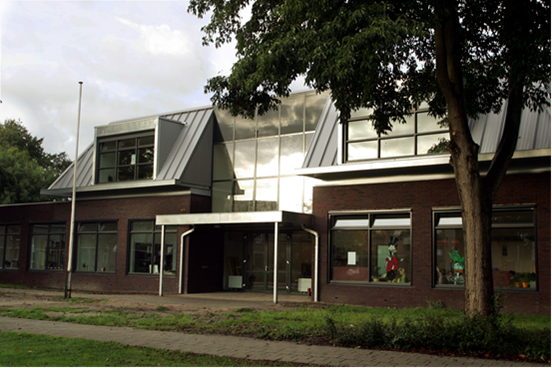 InleidingHet schoolondersteuningsprofielHet school-ondersteuningsprofiel (SOP) brengt onze school, zowel kwalitatief als kwantitatief, in beeld. Het geeft informatie over onze leerlingen, onze ondersteuning zowel de inhoud als de omvang, de kwaliteit van deze ondersteuning en de expertise van ons schoolteam.Op basis van de informatie uit ons school-ondersteuningsprofiel, wordt de basis- en extra ondersteuning verder ontwikkeld. We werken dit uit in de ontwikkelagenda.Het opgestelde profiel dient na enige tijd wel geactualiseerd te worden, omdat de leerling-populatie verandert, personeel vertrekt, nieuw personeel komt of omdat scholing is gevolgd.SchoolgegevensVisie van onze school: “Een optimaal mogelijke ontwikkeling van elk kind” IdentiteitDe Anne Franschool Plus is een open Christelijke school. Vanuit onze Christelijke levenshouding gaan we respectvol met elkaar en onze omgeving om. Kinderen leren op onze school wat wel en niet kan. Ze leren daarbij hoe je omgaat met elkaar en de omgeving. Iedereen, ongeacht beperking, kleur, geaardheid of status mag er zijn!PedagogischDe Anne Frankschool Plus biedt kinderen een veilige leeromgeving. We stralen uit dat we een fijne en gezellige school zijn waar kinderen leren samenwerken en samenleven. We sluiten aan bij de (creatieve) mogelijkheden van elk kind afzonderlijk. Daar zijn schoolregels voor opgesteld en daar houden we ons aan. Binnen deze regels mogen de kinderen zichzelf zijn en leren wij ze wat verantwoordelijkheid is. Leerkrachten tonen in hun omgang met leerlingen, ouders en elkaar voorbeeldgedrag. Wij zijn een Kanjerschool.DidaktischOp de Anne Frankschool Plus geven wij gedifferentieerd onderwijs. We houden rekening met de onderwijsbehoefte van de leerling en bieden de hoofdvakken op drie niveaus aan. Er is aandacht voor het leren ‘leren’ van de kinderen. We houden rekening met de verschillende leerstijlen van kinderen en bieden regelmatig samenwerkopdrachten aan. In het geval van stagnatie in de ontwikkeling van een kind ondernemen wij actie. Wij nemen contact op met de ouders voor wij externe deskundigen erbij betrekken. Naast de ‘leervakken’ is er voldoende aandacht voor expressie zodat de leerlingen op eigen wijze uitdrukking kunnen geven aan hun gevoelens.OrganisatorischOp de Anne Frankschool Plus staat leren centraal, zowel voor de leerling als voor de leerkracht. We werken vanuit het principe van de ‘lerende organisatie’. We staan open voor vernieuwing en werken aan een doorgaande lijn voor alle leerlingen. We streven naar een professionele omgang en heldere communicatie met leerlingen, ouders en elkaar. De leerkracht hanteert een adequaat klassenmanagement en blijft zich ontwikkelen. Er is aandacht voor het welbevinden van leerling, leerkracht en ouders.MaatschappelijkDe Anne Frankschool Plus is een professionele school waar iedereen welkom is. Dit kenmerkt zich door: betrouwbaar zijn, invoelend zijn en beschikbaar zijn. De kwaliteit die de school biedt, resulteert in een hoge tevredenheid bij de ouders. Onze school leert de kinderen een positief kritische kijk op de samenleving te ontwikkelen. De leerkracht heeft de verantwoordelijkheid om een goede samenwerkingsrelatie met kinderen en ouders aan te gaan. De leerkracht heeft ook het vermogen om hierop te reflecterenMissie: “Veiligheid en groei van elk kind” Diversiteit van de leerlingpopulatieDe diversiteit van onze leerlingpopulatie wordt hieronder uitgewerkt in een aantal overzichten en in een profiel.De leerlingen en de ondersteuning worden verdeeld over vier categorieën.Leerlingen met een onderwijsvraag, ze worden binnen de basisondersteuning begeleid.Leerlingen met een onderwijsvraag voor extra aandacht, ze zijn besproken in het ondersteuningsteam zo mogelijk extern gediagnosticeerd. Ze worden binnen de basisondersteuning plus begeleid.Leerlingen met een speciale onderwijsvraag en eventueel zorgvraag, ze hebben meer gespecialiseerd onderwijs en eventueel zorgbegeleiding nodig. Dit wordt dan in een OPP uitgewerkt. Ze worden binnen de extra ondersteuning intern en mogelijk extern extra begeleid.Leerlingen met een zeer speciale onderwijs en eventueel zorgvraag, ze hebben intensief gespecialiseerd onderwijs en eventueel zorgbegeleiding nodig. Dit wordt ook uitgewerkt in een OPP. Ze worden binnen de extra ondersteuning plus intern en mogelijk extern extra begeleid.DiversiteitsomvangSchooljaar 2017-2018LeerlingaantallenSchooljaar 2017-2018DiversiteitsquotiëntenSchooljaar 2017-2018Schoolprofiel Diversiteit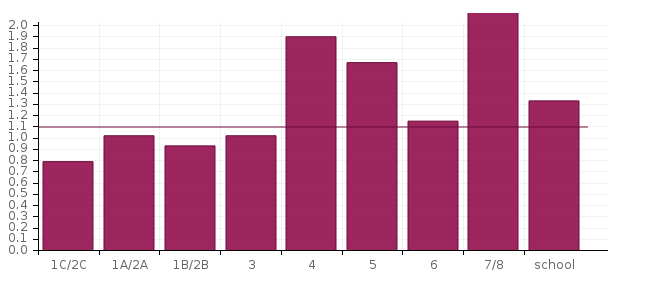 Leerlingaantallen met verwijzingenHieronder staat het aantal leerlingen dat dit schooljaar verwezen is naar het Speciaal Basisonderwijs en Speciaal Onderwijs. Per jaar worden de verwijzingen toegevoegd.Inzet van extra ondersteuningBinnen onze school beschikken we over de volgende extra ondersteuning, in de vorm van inzet van extra personeel. In de cellen worden de uren per week gegeven.Directe ondersteuning: begeleiding van leerlingen
Indirecte ondersteuning: begeleiding van leraren, ouders en overige dienstverleningDe ondersteuningsmatrixIn deze matrix wordt de directe extra interne ondersteuning uitgewerktGegevens betreffen schooljaar: 2017-2018De aard van de ondersteuningBudget van de ondersteuningOp basis van de leerlingaantallen en het aanbod van extra ondersteuning (arrangementen) zijn de volgende bedragen beschikbaar.Het budget van de ondersteuning is toegevoegd aan de algehele formatie van de school. Het bestuur van het samenwerkingverband bespreekt jaarlijks het bedrag per leerling voor de ondersteuning. De ondersteuning aan individuele leerlingen en leerlingengroepen wordt hieruit bekostigd.Ondersteuningsstructuur: inhoud en omvang van de basisondersteuningHier wordt de inhoud van de basisondersteuning op onze school beschreven in vier onderdelenBasiskwaliteitDe Anne Frankschool valt onder het basistoezicht van inspectie van het onderwijs.Preventieve en licht curatieve interventiesVoor leerlingen met dyslexie en spellingsproblemen wordt gebruik gemaakt van het programma Kurzweil. Voor leerlingen met gedragsproblemen en werkgedrag maken we gebruik van het programma R.O.E. ( Regels Opstellen en Evalueren). We hebben daarvoor gebruik gemaakt van de diensten van De IJsselgroep. We zijn een Kanjerschool.Iedere acht weken zijn er leerlingen besprekingen met de leerkrachten en de I.B.-er als gesprekspartners. De ontwikkeling van de leerlingen worden besproken en acties gepland. Extra ondersteuning van de leerlingen / leerkrachten gebeurt door onderwijsassistenten en onderwijs assistenten in opleiding.  De ondersteuning kan in verschillende vormen plaatsvinden op het gebied van lezen, spelling, rekenen , leren leren/ plannen, duslexie oefeningen en gedrag- en werkhouding verbeteringHet ondersteuningsteam ( I.B.-er; adjunct directeur; directeur, tevens alle drie groepsleerkrachten ) hebben een driewekelijks ondersteuningsoverleg. In dit overleg worden de ontwikkelingen van de leerlingen en de groepen besproken. OnderwijsondersteuningstructuurEr wordt samengewerkt met externe deskundigen van verschillende instanties zoals G.G.D.; G.G.Z.; Schoolmaatschappelijk werk; Leerplichtambtenaar van de gemeente Meppel; ambulante begeleiders van verschillende clusters; logopedie ( gemeente en vrije vestigingen); fysiotherapie; ergotherapie. De extern deskundigen kunne op aanvraag van de ouders, advies van de school, of de huisarts worden ingeschakeld. Planmatig werkenWe hebben een gedetailleerd ondersteuningsplan waarbij de leerlingen allemaal aan bod komen . Het welbevinden van de leerling is een voorwaarde om tot ontwikkeling te komen. Het ondersteuningsplan  voorziet in de te maken stappen van periodieke controle naar het formuleren van de hulpvraag en de inzet van deskundigen. Wanneer de gewenste resultaten uitblijven kan verwijzing naar een andere school/ onderwijsvorm een optie zijn.Ondersteuningsstructuur: arrangementenHier wordt een overzicht gegeven van de onderwijsarrangementen die onze leerlingen met speciale onderwijs(zorg) vragen worden aangeboden op onze school of daar buiten.Een onderwijsarrangement is een interventie of voorziening, die naast het regulier onderwijs wordt uitgevoerd om leerlingen met uiteenlopende onderwijs-ondersteuningsvragen adequaat te begeleiden.Arrangementen vanuit de school:Onze twee onderwijsassistenten en een vrijwilligster helpen bij de uitvoering van de verschillende hulpplannen die opgesteld worden door de leerkrachten in samenspraak met de I.B.-er. Extra ondersteuning bij het lezen, woordenschat , spelling en rekenen.  Zij richten zich ook op pre- teaching. Er is extra begeleiding van een leerling met het syndroom van Down. De eindverantwoordelijkheid ligt altijd bij de leerkracht.Bovenschoolse arrangementen:De school kan bij de commissie arrangeren van het Samenwerkingsverband Passend Onderwijs ( SWV PO 2203) een arrangement aanvragen voor extra hulp. In dit jaar zijn arrangementen toegekend aan vijf leerlingen. Één leerling heeft een voorlopig arrangement en er is voor één leerling een ondersteuningstraject toegekend via de gemeente Meppel. De hulp wordt ingezet via een onderwijsassistent en externe hulpverleners ( ergo therapeut/ fysiotherapeut) . De leerkrachten en de school ontvangt ondersteuning via een ambulante medewerkster. Een dergelijk arrangement kan ondersteuning en/of vergroten van de deskundigheid van de leerkracht betekenen.Ondersteuningsstructuur: kwaliteit van de ondersteuningDe beoordeling van de kwaliteit van onze ondersteuning vindt plaats op basis van een Monitor Basisondersteuning op dertien ijkpunten. Dit levert een profiel en een overzicht van scores van de kwaliteit van de ondersteuning op.Profiel en overzicht kwaliteit van de basisondersteuning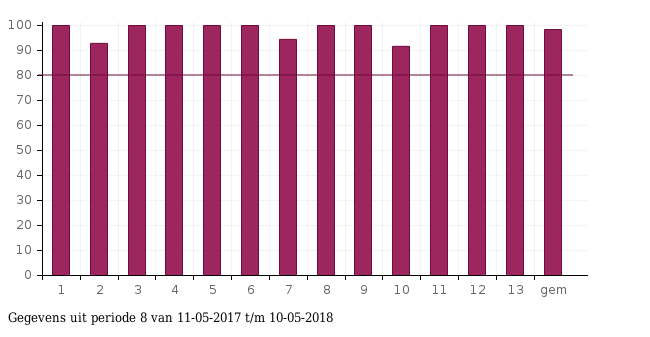 Ambitiesgemiddelde score 80%
minimaal 9 ijkpunten op 60% of hoger.ResultatenGemiddelde score 98.38% 13 ijkpunten op 60% of hoger.Hoogst scorende ijkpunt is nummer 1 met een score van 100%Laagst scorende ijkpunt is nummer 10 met een score van 91.7%KleurcoderingSchooloverzicht kwaliteit van de basisondersteuningHier worden de scores op de Monitor Basisondersteuning per teamlid gepresenteerd.Deskundigheid van het team: expertise over Passend OnderwijsExpertise wordt hier omschreven als specifieke kennis, vaardigheden en ervaringen op bepaalde gebieden van de basis en extra ondersteuning.
De Expertise Scan meet de expertise van de teamleden op negen expertise gebieden.Profiel en overzicht van de expertise van ons team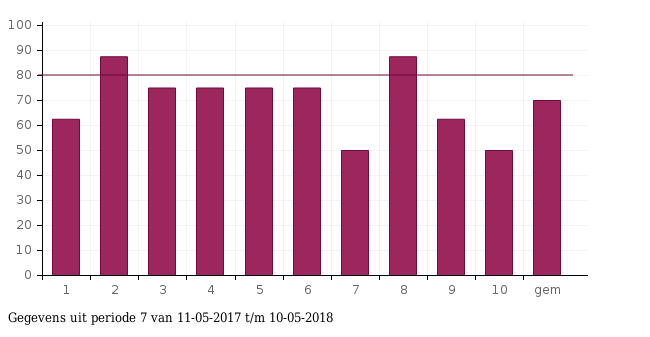 Ambitiesgemiddelde score 80%
minimaal 9 gebieden op 60% of hoger.ResultatenGemiddelde score 70% 8 gebieden op 60% of hoger.Hoogst scorende gebied is nummer 2 met een score van 87.5%Laagst scorende gebied is nummer 10 met een score van 50%KleurcoderingSchooloverzicht expertise van het teamHier worden de scores op de Expertise Scan per teamlid gepresenteerd.Ontwikkelagenda op basis van de Monitor BasisondersteuningDeze agenda wordt uitgewerkt door de huidige en gewenste situatie te beschrijven. De planning is om van de huidige naar de gewenste situatie te komen.
Per ijkpunt wordt bepaald waar we nu staan en waar we uit willen komen over twee tot vier jaar. Wat willen we op welk ijkpunt bieden aan basis- en extra ondersteuning?Ontwikkelagenda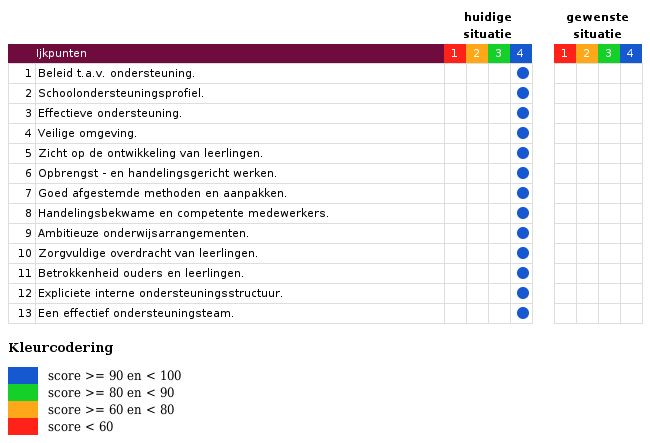 Er zal aan de volgende ijkpunten worden gewerkt:PlanningEr is op alle punten hoog gescoord. Daardoor staan er geen dringende zaken op de planning. We zullen dit jaar alert blijven op de schoolontwikkeling en de individuele ontwikkeling van de leerlingen. AmbitieOnze ambitie is elk kind ruimte te bieden in onze school. We begeleiden al vijf jaar lang een leerling met het syndroom van Down . We hebben enkele leerlingen van buitenlandse afkomst en werken daarvoor met een NT 2 programma. De nascholing van de werknemers is gericht het verhogen van de expertise op verschillende vakgebieden. Een drietal werknemers volgt een master opleiding. Hierdoor verhogen we onze interne deskundigheid.Bevoegd gezagStichting PCBO MeppelSchoolAnne FrankschoolStraatK.P.Laan 20Plaats7943 CV MeppelTelefoon0522-258500DirectiePiet van DijkE-mail directiedirectie@annefrankschool.infoIntern begeleiderMariska HoekstraE-mail intern begeleiderm.hoekstra@annefrankschool.infoWebsitehttp://www.annefrankschool.info1C/2C1A/2A1B/2B34567/8SchooltotaalTotaal aantal leerlingen1917152333291934189Uitsplitsing onderwijsvraag per groepUitsplitsing onderwijsvraag per groepUitsplitsing onderwijsvraag per groepUitsplitsing onderwijsvraag per groepUitsplitsing onderwijsvraag per groepUitsplitsing onderwijsvraag per groepUitsplitsing onderwijsvraag per groepUitsplitsing onderwijsvraag per groepUitsplitsing onderwijsvraag per groepUitsplitsing onderwijsvraag per groepBasisondersteuningBasisondersteuningBasisondersteuningBasisondersteuningBasisondersteuningBasisondersteuningBasisondersteuningBasisondersteuningBasisondersteuningBasisondersteuningTotaal191614201812713119Basisondersteuning-plusBasisondersteuning-plusBasisondersteuning-plusBasisondersteuning-plusBasisondersteuning-plusBasisondersteuning-plusBasisondersteuning-plusBasisondersteuning-plusBasisondersteuning-plusBasisondersteuning-plusTaal0110772624Thuissituatie000022127Fysieke gesteldheid000000000Werkhouding000000000Gedrag000011338Meer/hoog begaafdheid000100001Minder begaafdheid000000000Rekenen0002365420Totaal01131316111560Extra ondersteuningExtra ondersteuningExtra ondersteuningExtra ondersteuningExtra ondersteuningExtra ondersteuningExtra ondersteuningExtra ondersteuningExtra ondersteuningExtra ondersteuningThuissituatie000000000Fysieke gesteldheid000000000Werkhouding000000000OPP gedrag000000000OPP meer/hoog begaafdheid000000000OPP minder begaafdheid000000000OPP Rekenen000000011OPP Taal000000011Totaal000000022Extra ondersteuning-plusExtra ondersteuning-plusExtra ondersteuning-plusExtra ondersteuning-plusExtra ondersteuning-plusExtra ondersteuning-plusExtra ondersteuning-plusExtra ondersteuning-plusExtra ondersteuning-plusExtra ondersteuning-plusOPP en AB cluster 2000000000OPP en AB cluster 1000000000OPP en AB fysieke gesteldheid000010001OPP en AB gedrag000011035OPP en AB leergebieden000000011OPP en AB cluster 3000000101Totaal000021148Totale diversiteit per groep1922.520.524.545.54027.560.5245.0DQ's0.791.020.931.021.91.671.152.521.30AantalPercentageTotaal aantal leerlingen189Aantal groepen8Aantal combinatiegroepen3Aantal leerlingen categorie 111963%Aantal leerlingen categorie 26032%Aantal leerlingen categorie 321%Aantal leerlingen categorie 484%Totaal gewogen diversiteit250DQ school1.33GroepDQ1C/2C0.791A/2A1.021B/2B0.9331.0241.9051.6761.157/82.52School1.33schooljaar 2016-2017:
 schooljaar 2016-2017:
 schooljaar 2017-2018:
 schooljaar 2017-2018:
 Ken- en stuurgetallenaantallenpercentageaantallenpercentageLeerlingen verwezen naar SBO1Leerlingen verwezen SO cat. 1Leerlingen verwezen SO cat. 2Leerlingen verwezen SO cat. 3Alle leerlingen verwezen SO cat. 1, 2 en 3Leerlingen verwezen SO cluster 1Leerlingen verwezen SO cluster 2Functies en/of takenDirecte ondersteuningIndirecte ondersteuning Intern begeleidster Onderwijs assistenten ( 2 in de formatie)) Ambulante begeleiding Onderwijs assistente ( vrijwilligster) Schoolmaatschappelijk werk Onderwijs assistenten in opleiding ( 2)Logopedist;Ergo therapeut; fysiotherapeutTotalenGroepDQMaandagDinsdagWoensdagDonderdagVrijdagTotaal1C/2C0.7900:001A/2A0.8600:001B/2B0.7700:0031.0200:0041.90G 00:00
S 01:00G 00:00G 00:00G 00:00
S 01:0002:0051.67S 01:00S 00:30
G 03:00G 00:00G 00:00G 00:0004:3061.15S 02:00S 00:30
I 02:00I 02:00
S 00:30I 02:00I 01:0010:007/82.38S 01:30
I 00:30S 01:00S 00:30S 01:0004:30School1.3021:00Soort ondersteuningTotaal(G) Ondersteuning in de groep03:00 uur(S) Ondersteuning aan een subgroep buiten de groep10:30 uur(I) Ondersteuning aan een individuele leerling buiten de groep07:30 uurBudgetonderdelenBedragenBudget basisondersteuning€Budget extra ondersteuning (arrangementen)€Totaal€nrijkpuntgem.
score (%)1Beleid t.a.v. ondersteuning.100.02Schoolondersteuningsprofiel.92.93Effectieve ondersteuning.100.04Veilige omgeving.100.05Zicht op de ontwikkeling van leerlingen.100.06Opbrengst - en handelingsgericht werken.100.07Goed afgestemde methoden en aanpakken.94.48Handelingsbekwame en competente medewerkers.100.09Ambitieuze onderwijsarrangementen.100.010Zorgvuldige overdracht van leerlingen.91.711Betrokkenheid ouders en leerlingen.100.012Expliciete interne ondersteuningsstructuur.100.013Een effectief ondersteuningsteam.100.0score >= 90 en < 100score >= 80 en < 90score >= 60 en < 80score < 60Organisatie12345678910111213gemAnne Frankschool10093100100100100941001009210010010098nrgebiedgem.
score (%)1Taal en Spraak62.52Rekenen87.53Minder begaafdheid75.04Meer/hoogbegaafdheid75.05Werkhouding75.06Gedrag75.07Fysieke gesteldheid50.08VVE/Jonge kind87.59Nederlands als tweede taal (NT2)62.510School specifieke expertise voor aanpak van leerlingen met ..50.0score >= 90 en < 100score >= 80 en < 90score >= 60 en < 80score < 60Organisatie12345678910gemAnne Frankschool6388757575755088635070